Completati spatiile libere:  20p
a)Componentele majore ale dinamicii populatiei sunt:………………………………..si………………………………b)Frecventa deceselor se masoara cu un indicator numit…………………..c)Mortalitatea infantila reprezinta………………….d)Rata bilantului natural se exprima prin diferenta dintre ………………………….si……………………e)Natalitatea exprima numarul……………………………………       2. In anul 2003 populatia Romaniei era de 21.656.345 locuitori., iar numarul nascutilor vii a fost de 210.529 persoane. Calculati rata natalitatii. 10p   3. Explicati urmatoarele afirmatii: 10p-nivelul de urbanizare poate influenta rata natalitatii-rata natalitatii este mai redusa la femeile instruite- tarile sarace  au o natalitate ridicata4.Enumerati 5 factori care influenteaza natalitatea si descrieti unul la alegere. 20p5. Enumerati 5 consecinte ale migratiilor 10p6. Folosind harta de mai jos colorati prin culori diferite 5 state in care natalitatea este <12% si 5 state in care natalitatea este>22%  20p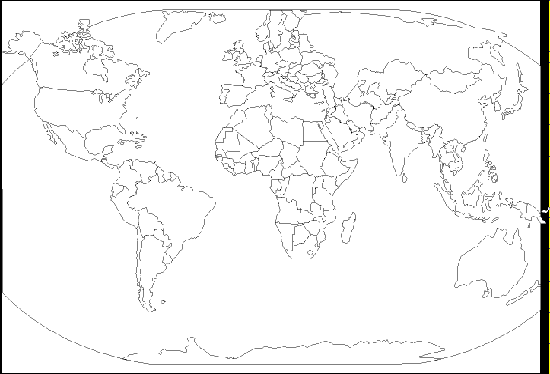 